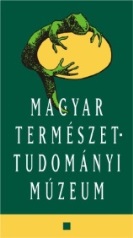 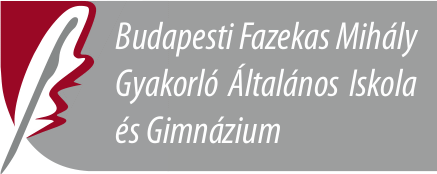 Fazekas Biológiaverseny2021./2022. tanévDöntőbe jutók névsora1.	Az általános iskolás korosztály – 7–8. osztályos tanulók2.	A gimnáziumi korosztály – 9–10. osztályos tanulókBudapest, 2022.03.07.NévTémaIskolaFelkészítő tanárPesti BarnabásA hölgymenyét és társaiApor Vilmos Római Katolikus Óvoda, Általános Iskola, Alapfokú Művészeti Iskola, Gimnázium és KollégiumHegedüs MártaSzepessy MátéMegalodon – tévhitek és valóságBp-i Fazekas Mihály Gyak. Ált. Isk. és Gimn.Ellermann-Szeip GrétaFodor VinceMegalodon – tévhitek és valóságKosdi Arany János Ált. Isk.Kovács TamásSzentgyörgyi LiliánaMegalodon – tévhitek és valóságApor Vilmos Római Katolikus Óvoda, Általános Iskola, Alapfokú Művészeti Iskola, Gimnázium és KollégiumHegedüs MártaHajagos NortonA hölgymenyét és társaiBp-i Fazekas Mihály Gyak. Ált. Isk. és Gimn.Ellermann-Szeip GrétaTran Thanh HaiMegalodon – tévhitek és valóságKőbányai Szent László Ált. Isk.Ivánné Vidra MáriaCsákány NoémiMegalodon – tévhitek és valóságBán Aladár Ált. Isk. Rákóczi Telepi TagiskolaSzabóné Odrobéna JuditSarlós Bianka SáraMegalodon – tévhitek és valóságPatrona Hungariae Katolikus IskolaközpontGyőri LíviaFarkas ArielA hölgymenyét és társaiBp-i Fazekas Mihály Gyak. Ált. Isk. és Gimn.Gelencsér FlóraSándor Alexandra CsillaA hölgymenyét és társaiBp-i Fazekas Mihály Gyak. Ált. Isk. és Gimn.Ellermann-Szeip GrétaTriesz Alida EszterA hölgymenyét és társaiPatrona Hungariae Katolikus IskolaközpontGyőri LíviaSipos BodzaA hölgymenyét és társaiXVII. Kerületi Gregor József Ált. Isk.Erdei KláraPatkás EmmaMegalodon – tévhitek és valóságPatrona Hungariae Katolikus IskolaközpontGyőri LíviaBacskó BálintMegalodon – tévhitek és valóságKőbányai Szent László Ált. Isk.Ivánné Vidra MáriaSimon DóraMegalodon – tévhitek és valóságKőbányai Szent László Ált. Isk.Ivánné Vidra MáriaNévTémaIskolaFelkészítő tanárÁbrahám KittiRudabányától Istállós-kőig – az emberi evolúció történetének hazai leleteiApor Vilmos Római Katolikus Óvoda, Általános Iskola, Alapfokú Művészeti Iskola, Gimnázium és KollégiumSzakály GábornéJuhász Emma KataRudabányától Istállós-kőig – az emberi evolúció történetének hazai leleteiBp-i Fazekas Mihály Gyak. Ált. Isk. és Gimn.Nagy Péter